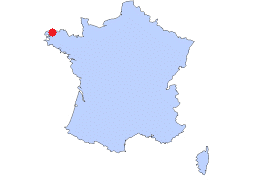 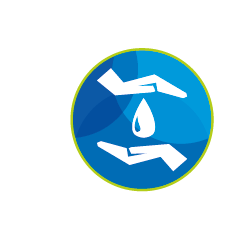 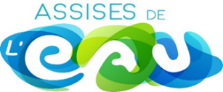 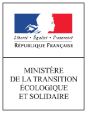 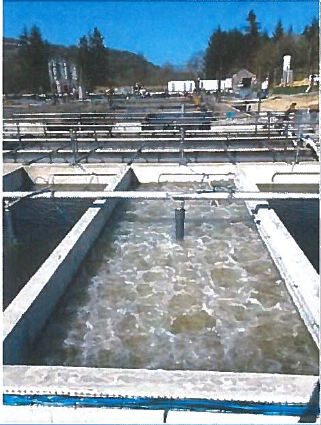 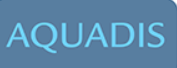 Contribution du Rex à l’innovation ou à l’apport de connaissancesContribution du Rex aux ODD ou à la mise en œuvre de la DCELes objectifs concernant le maintien de la qualité des masses d’eau sont atteints, et le thème de l’amélioration de la continuité écologique est lui aussi atteint. Le développement de la production avec la réduction de l’impact piscicole est désormais possible.  Point d’attention concernant la gouvernancePoint d’attention concernant le financementLe projet a été soutenu par l’Agence de l’eau Loire Bretagne ainsi que le FEAMP. 